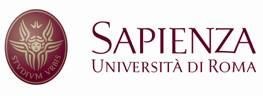 Modulo 4 – Facsimile del frontespizio dell’elaborato finale UNIVERSITA’ DI ROMA “SAPIENZA” FACOLTA’ DI SCIENZE MATEMATICHE FISICHE E NATURALI Corso di Laurea Magistrale in ……… . ELABORATO FINALE TITOLO Candidato:  	N° di matricola  Nome 	 	Cognome  	 Relatore interno: 	Prof./Dott.  	 	Nome  	 	Cognome 	 	 Dipartimento  Relatore esterno: 	Prof./Dott.  	 	Nome  	 	Cognome 	Dipartimento/Istituto/Azienda 	 Anno Accademico  xxxx – xxxx 